232/2PHYSICS  PAPER2MARKING SCHEMERegulates the amount of current needed for an electric component. 1Ferromagnetic materials contain domains with dipoles facing in different directions for a particular domain1. During magnetization, all dipoles are made to face in one direction1. At this stage the material is said to be magnetically saturated.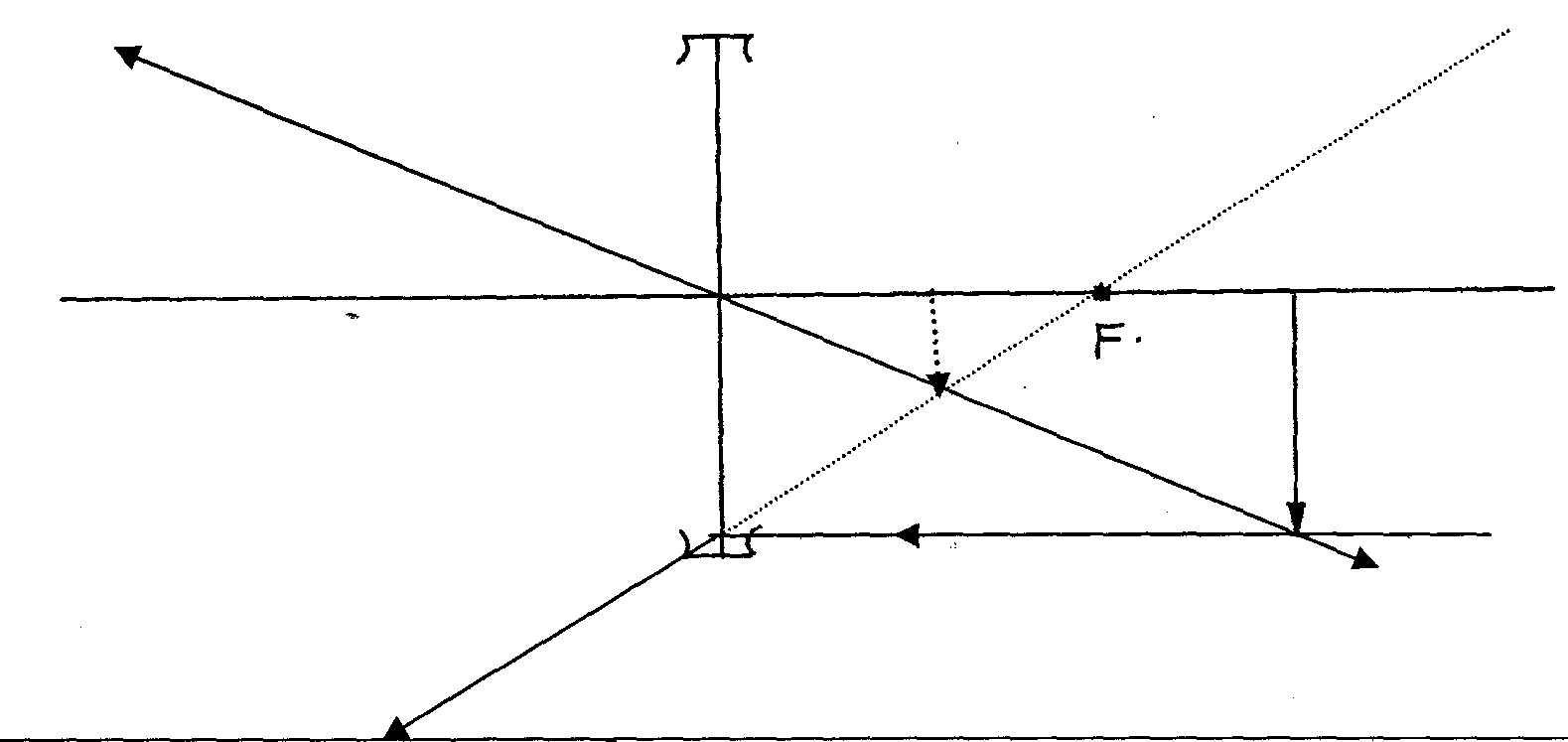 The amount of accelerating potential. 1Thermionic emission requires heat for an electron to be emitted from the surface of the metal 1while Photo electric-requires light energy of sufficient frequency for an electron to be emitted from the metal surface. 120×5=40F                F=2.5N1                Force R=(4-2.5)N                             =1.5N1                 R is a repulsive force. 11/Re =1/2+1/2                Re =1Ω1                R=V/I                I=V/R1                 =3A1Ultra violet radiation1time between two successive claps=50/20                                                               =2.5seconds1              Distance travelled by sound to the wall and back=400×2                                                               =800m1              Speed,s=distance/time                           =800/2.5                          =320m/s1a)        b) –erect/upright                   -real                  -Same size as the object                     Any two2X – A beta particle1               a – 2061       b – 821The gold leaf becomes more positive as a result of attraction of the negative charge towards the metal cap and as a result, the divergence of the leaf increases.2SECTION Ba) In transverse wave, the vibration of particles is perpendicular to the direction of travel of the wave 1 but in longitudinal the vibration is parallel to the direction of the wave travel1b) i.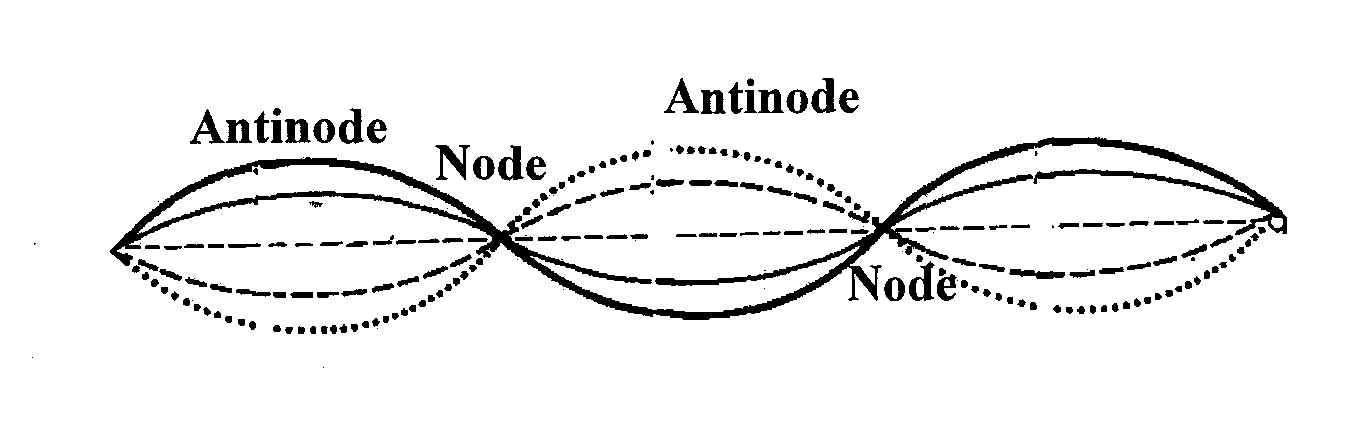            ii. The distance between a node and anti node = ¼ 1                                  = 1.0 x 10-3 x 4                                      = 4.0 x 10-3 m1         c)  5 waves = 6.4 cm                   = 6.4/5                  = 1.28 cm1            V = f 1               =  1.28 x 8              = 10.24cm/s1        d)  2.5 complete oscillation              period T = 0.02/2.5.                  =0.008sec1                f=1/T1                 =1/0.008                 =125Hz1a)  e.m.f is the potential difference across the terminal of a cell in an open circuit. 1           b) i                                                 ½  Mark for each correct entry to 3 d.p 3ii.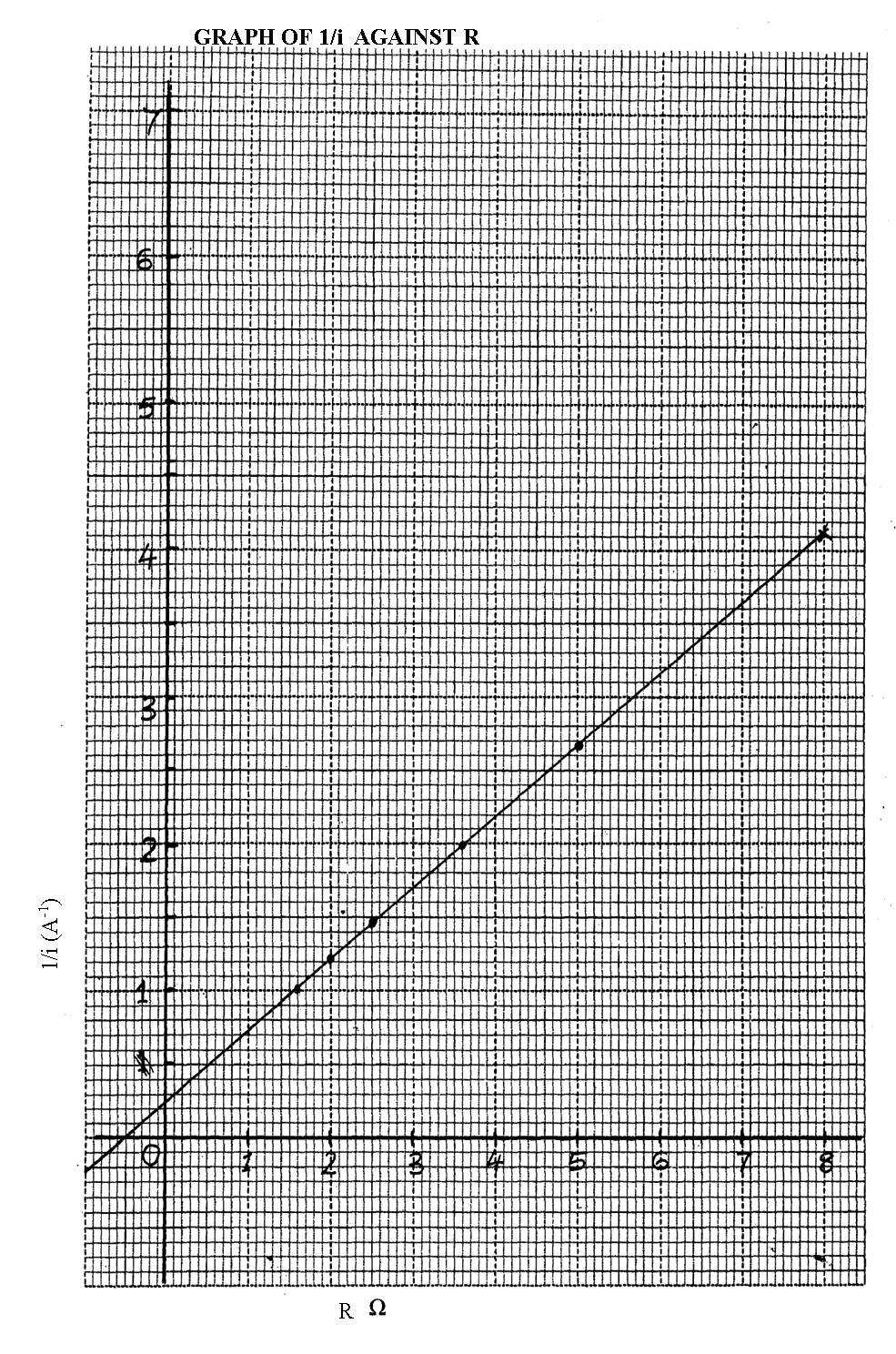 Axes1 Scale1Plotting 2  Line1iii. Gradient  = 1/E1                =              =0.51  1/E=0.5         E    = 2.0 V1   Y – Intercept  = r/E                          = 0.251                     R  =  0.25 x 2.0                         = 0.5Ω1 (Allow for error transfer)15.  a)- Area of overlap1           -Distance of separation 1           -Nature of the dielectric1        b) 	2	200µF          300µF          600µF          c) i)    Q=CV1                       =6 × 2 × 10-6                       =1.8×10-5 C  1               ii)  Ce=(2+4) µF                        =6 µF1                 P.d across 2 µF=6/2                                         =3V1                 P.d across 4 µF=6/4                                        =1.5V1	    d) Moving clouds get charge by friction force. The clouds induce positive charges on the spikes of the arrester at the top of the conductor1. This makes the earthed plate to become negatively charged1.  The negative charges on the earthed plate are immediately conducted to the ground through the copper strip1.a) Is the minimum amount of energy needed to eject/dislodge an electron from a metal surface. 1	b)	-intensity of the radiation. 1                        -energy of the radiation. 1                        -Type of metal. 1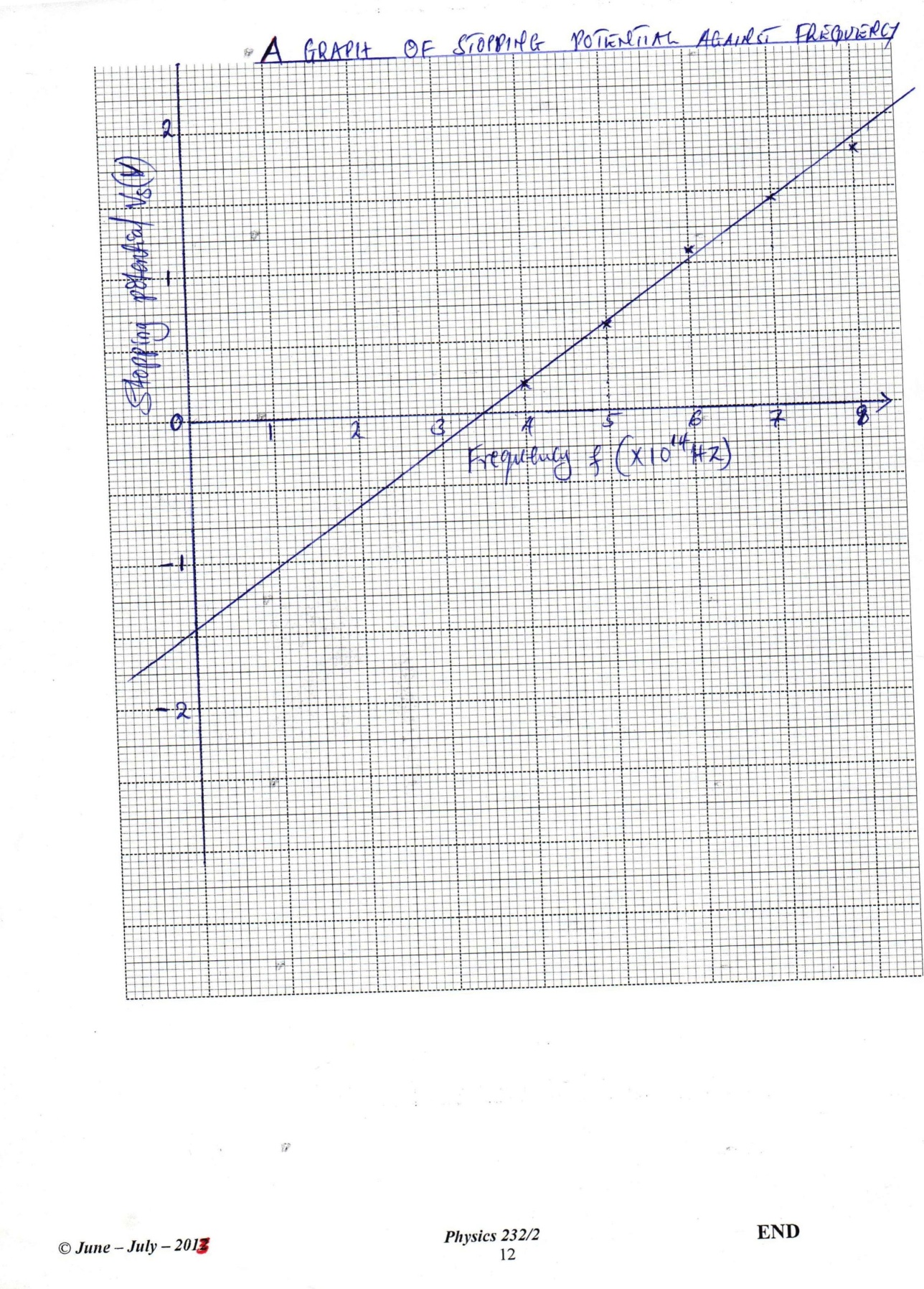             c threshold  frequency=x-intercept1                                           =3.5×1014 HZ1eVs=hf-hfo              Vs=hf/e- hfo/e               Slope=h/e                       =4.07×10141             h= 4.07×1014×e               = 4.07×1014×1.6×10-19               =6.5×10-34Js1Wo=hfo1=3.5×1014×6.5×10-34               =2.26×10-19J1R(ohms)1.62.12.53.658i(A)10.80.70.50.370.341/I (A-1)1.0001.2501.4292.0002.7032.941